Write a brief definition of “Trigonometry.”Triangle measureDraw a right triangle and label its legs and hypotenuse.Make sure the longest leg is the hypotenuse and it is opposite the right angleHow do you know which side is the hypotenuse?Longest, opposite right angleState the Pythagorean theorem and give a proof of the 45-45-90 triangle measuresWrite the mnemonic device you prefer to use to remember the trigonometric ratiosSolve the following right triangles using the Pythagorean Theorem:Use your knowledge of special right triangles to solve the following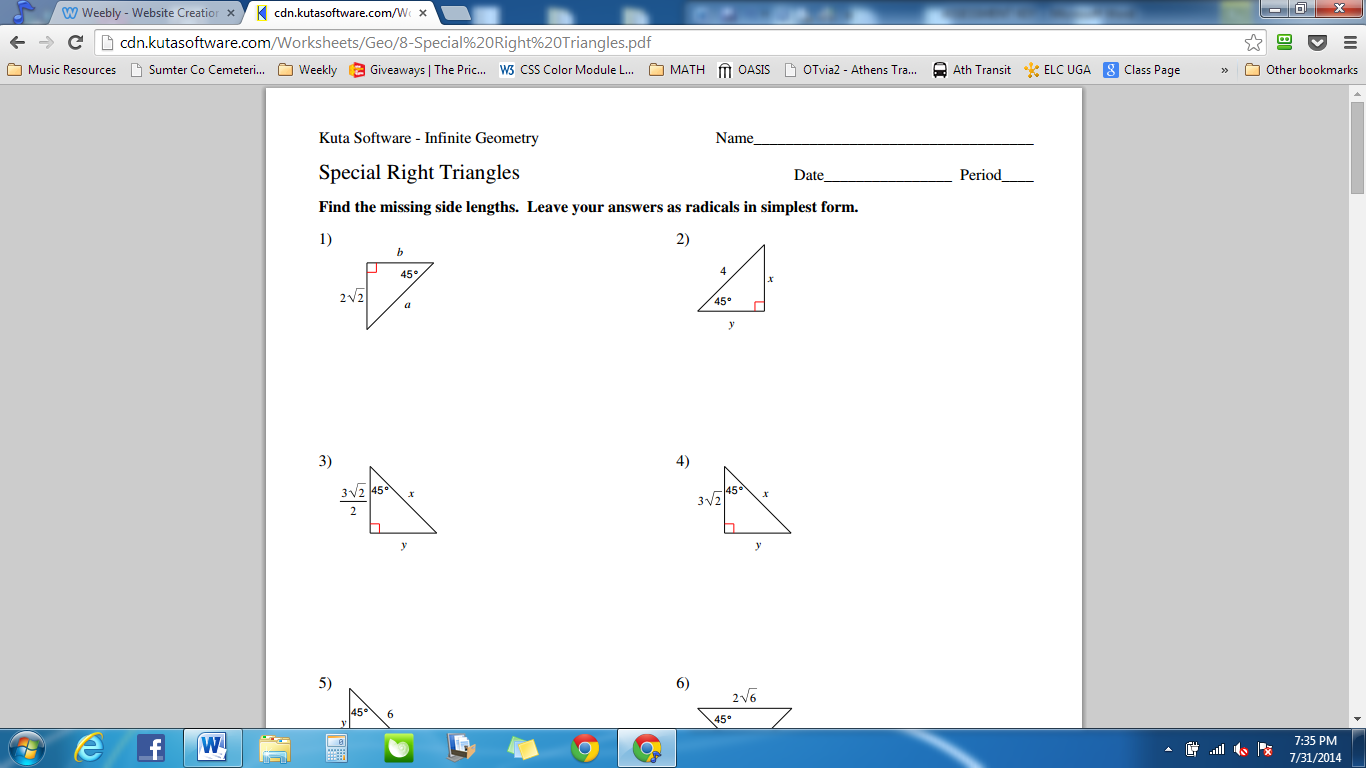 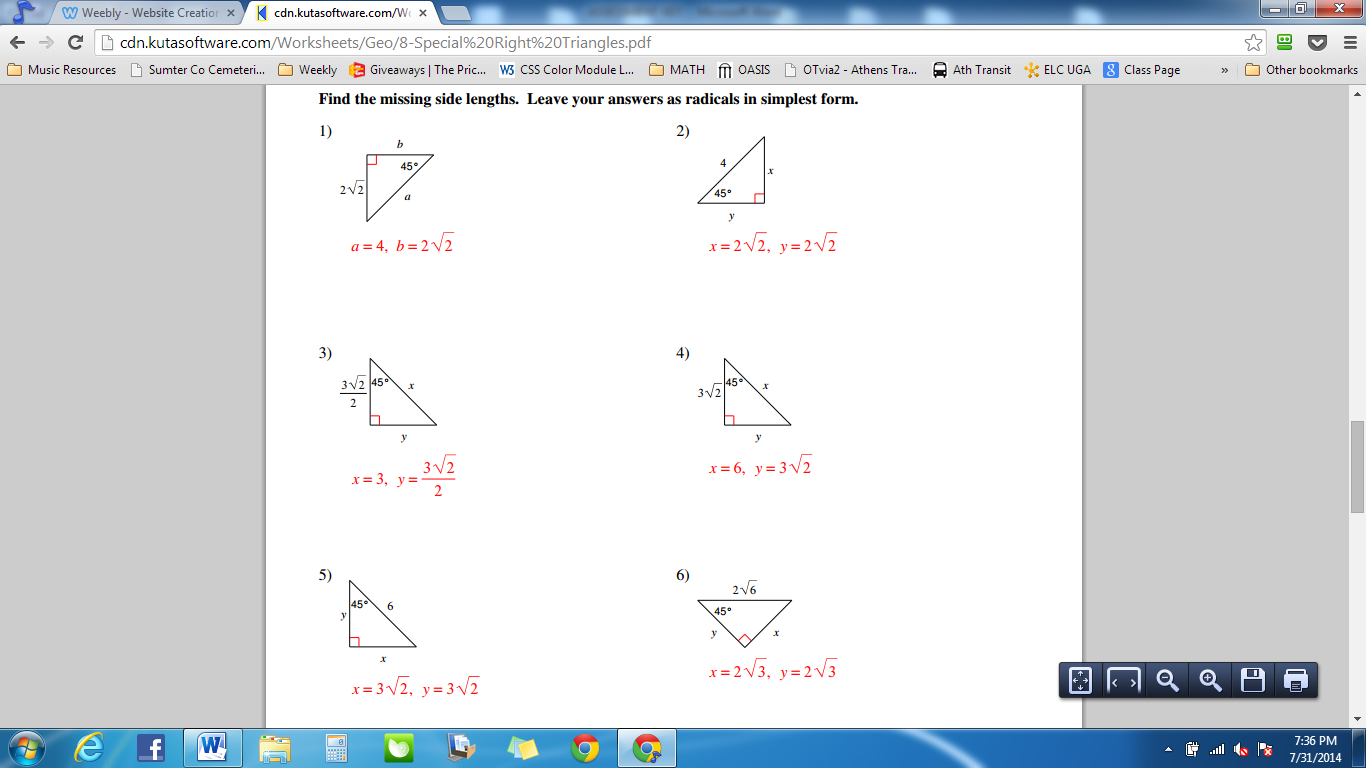 12.2 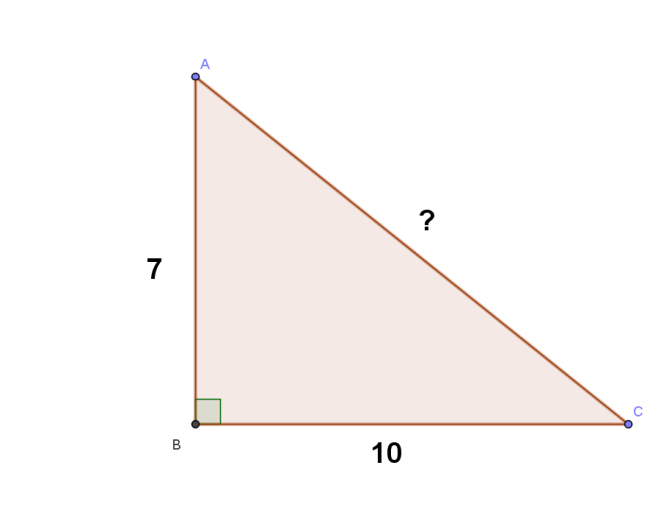 9.1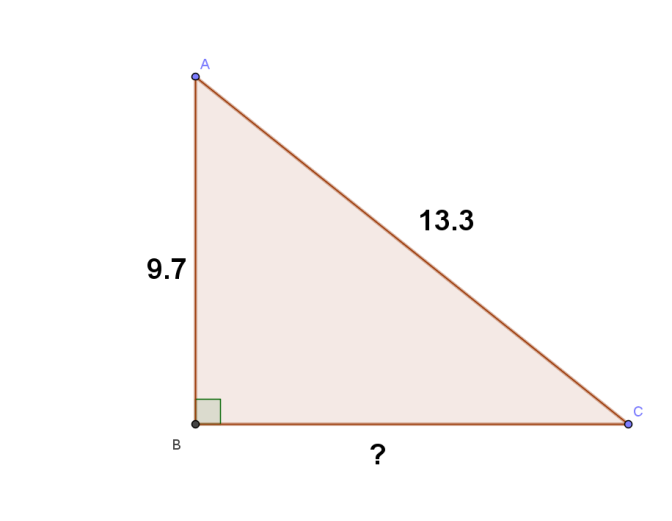 10.6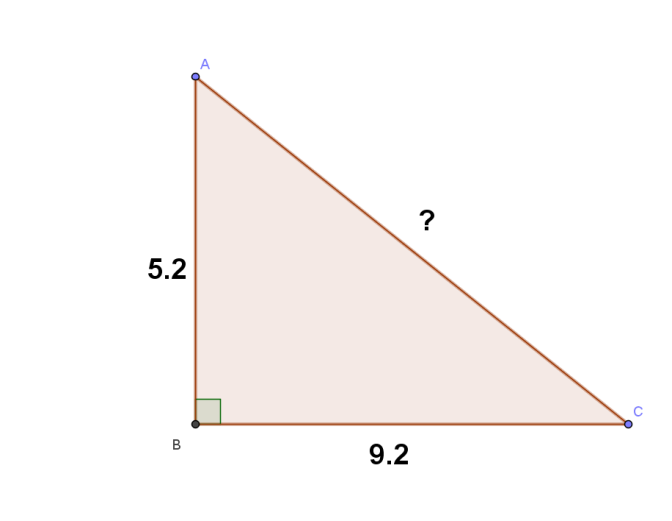 7.5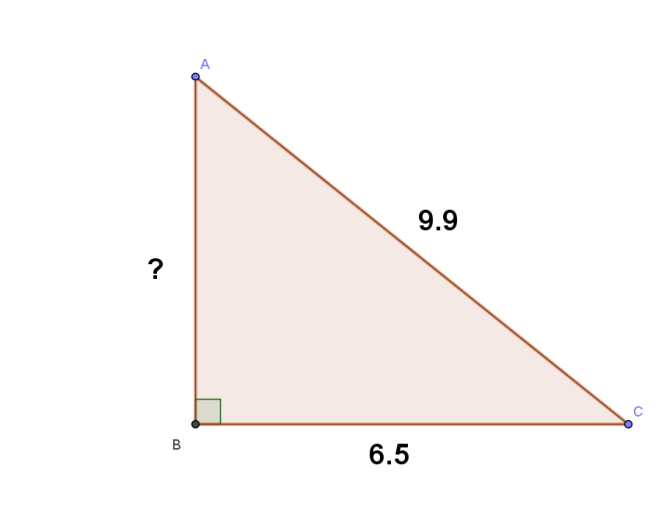 